Consignes pour les élèvesConseils pour les parents
Continue d’apprendre à compter dans d’autres langues !Compter en japonais de 1 à 101  |  | ichi  | itchi
 | 2  |  | ni  | ni
 | 3  |  | san  | sane
 | 4  |  | yon  | yone
 | 4  |  | shi  | chi
 | 5  |  | go  | go
 | 6  |  | roku  | lokou
 | 7  |  | shichi / nana  | chitchi/nana
 | 8  |  | hachi  | hatchi
 | 9  |  | kyû  | kioû
 | 9  |  | ku  | kou
 | 10  |  | jû  | djoûVidéo en pièce jointeEcoute un albumEat your peasKes GrayPoursuis avec « How to make a sandwich ! »Invente ton sandwich !http://www.viewpure.com/Rab3Iw0qT1U?start=0&end=0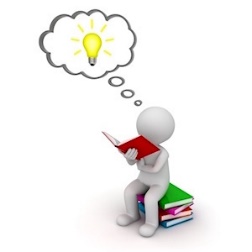 Sauras-tu retrouver une expression anglaise contenant le mot « peas » Elle signifie « se ressembler comme deux gouttes d’eau » ?Regarder cette vidéohttps://www.youtube.com/watch?v=03DtyvnzR9U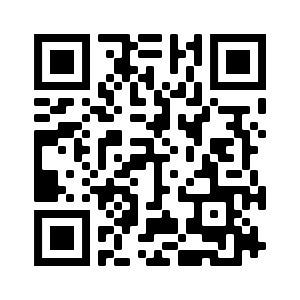 Ecouter plusieurs fois et compléter le tableau à chaque fois qu’on entend le motS’entraîner ici pour apprendre les motshttps://quizlet.com/_69jkdm?x=1jqt&i=24b8zsQuel est le bon sandwich ?Ecouter les audios Retrouver dans le document les recettes correspondantesDessiner une assiette et y placer les aliments choisis pour son sandwichDessiner, coller des aliments….In my sandwich, there’s………OUIn my sandwich, I want…………Présente ta recette à ta classePour finir : regarder et écouter ERIN, assistante US qui prépare son sandwichPour le plaisirUtiliser « LINGUEE »Ou « WORDREFERENCE »(dictionnaire en ligne) Faire des pauses fréquentes22 croix à placer !Ecouter les audios Utiliser le document jointEcrire les mots est possible(recherche dans WORDREFERENCE, dictionnaire en ligne)EnregistrerEnvoyer à l’enseignantVidéo en pièce jointeCulture  SCHOOLLe port de l’uniforme dans les écoles britanniquesEn Angleterre, chaque école a son uniforme. Cela signifie que tous les élèves d’un établissement sont habillés de la même manièreRegarder cette vidéo en famille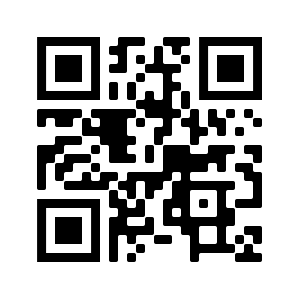 https://youtu.be/_mZTarx0V6w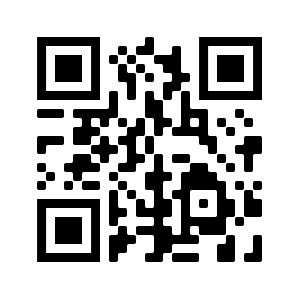 et celle-cihttps://youtu.be/glv765ZpxhQLire le document joint et compléter (avantages et inconvénients de l’uniforme)Deux autres activités possibles :Design a uniform for your school, for boys and girls (tu peux utiliser le modèle)Le port de l’uniforme est très courant dans les écoles britanniques, très loin de nos pratiques françaises. Il est intéressant pour l’enfant de le savoir, sans porter de jugement à priori, et de chercher à comprendre les avantages et les inconvénients de cette pratique.Discuter autour de « The pros and the cons » de l’uniforme à l’écoleCLAPPING GAMESJeu à deuxDécouvrir un clapping gameThe double double clapping gamehttp://www.viewpure.com/gWXNbIeftRk?start=0&end=0EcouterS’entraîner (gestes et phrases)Pour jouer dans la cour de l’écoleDans la pièce jointe, trois autres jeux :TIC TAC TOERock Paper Scissors   (pierre papier ciseaux)EtPINCH CHEEKSTexte :DOUBLE DOUBLE this thisDOUBLE DOUBLE that thatDOUBLE thisDOUBLE thatDOUBLE this thatOUTIL pour s’enregistrer POUR S’ENREGISTRER, c’est simple icihttps://online-voice-recorder.com/fr/demander de l’aide à un parent et envoyer à l’enseignant